English 4.1.21 – ApostrophesGo to the following web page: How to use apostrophes in contractions - BBC BitesizeWatch the video about using apostrophes as contractions. Try some of the questions below.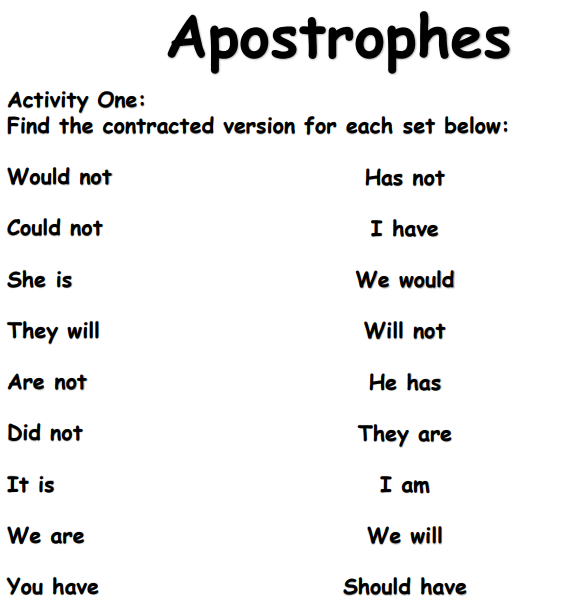 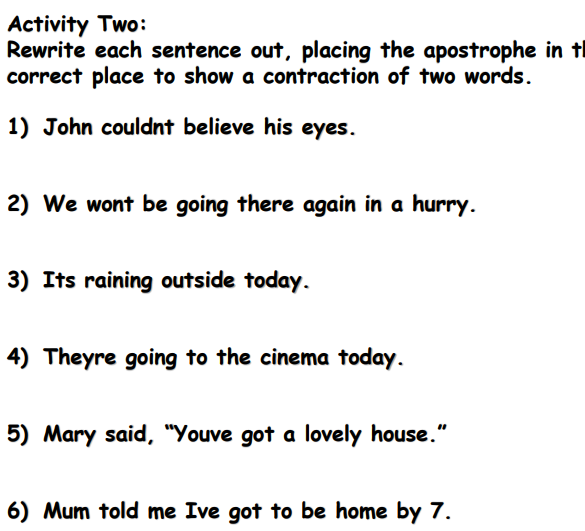 